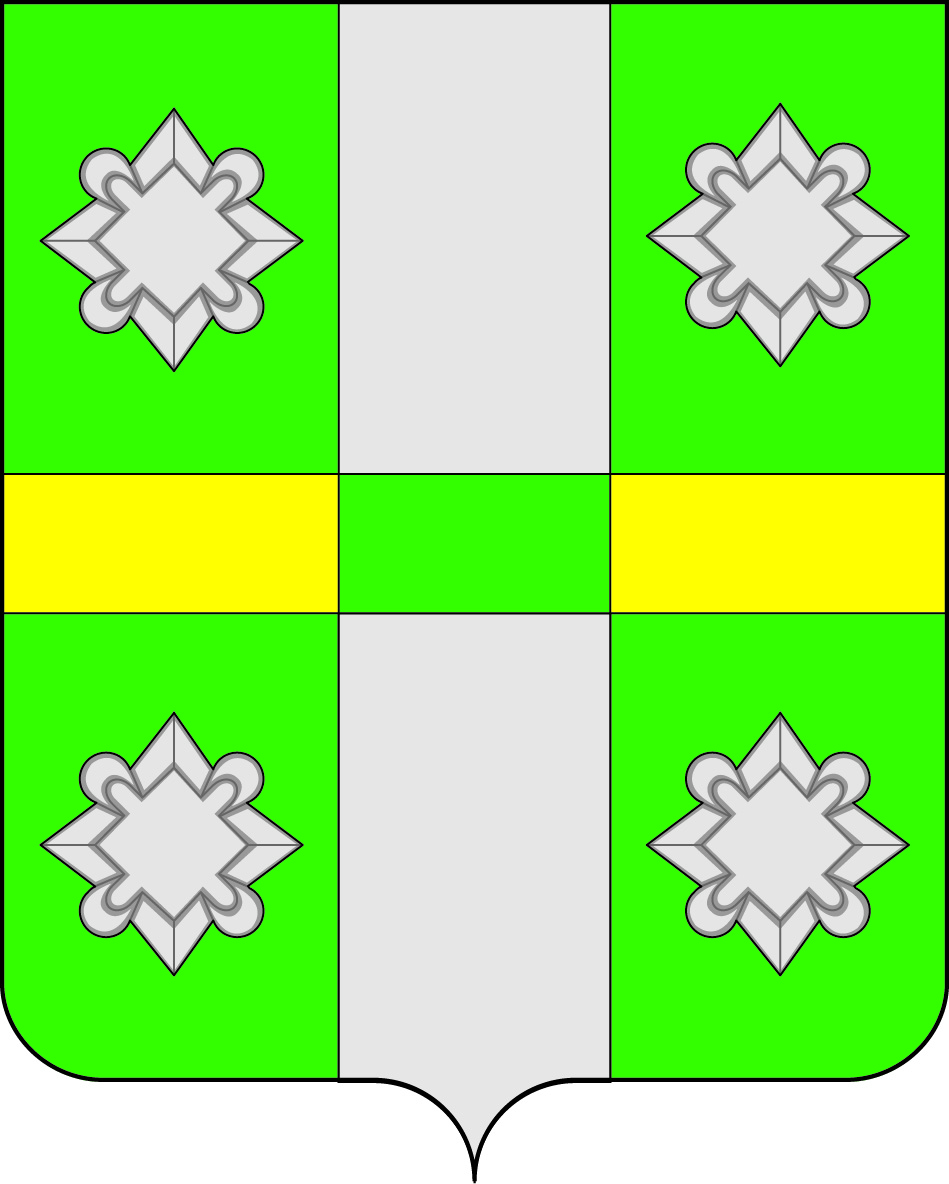 Российская ФедерацияИркутская областьУсольское районное муниципальное образованиеД У М АГородского поселенияТайтурского муниципального образованияРЕШЕНИЕ                                       От  30.05.2018г.                                      р.п.Тайтурка                                             № 37   Об отмене решения Думы «Об утверждении Положения  о предоставлении главой городского поселения Тайтурского муниципального образования сведений о доходах, об имуществе и обязательствах имущественного характераОб отмене решения Думы «Об утверждении Положения  о предоставлении депутатами Думы городского поселения Тайтурского муниципального образования сведений о доходах, об имуществе и обязательствах имущественного характераВ соответствии с внесенными изменениями  в отдельные законодательные акты Российской Федерации в целях совершенствования государственной политики в области противодействия коррупции  Федеральный закон №64 от 03.04.2017г, руководствуясь Уставом  Тайтурского  муниципального образования ст.ст. 43,47, Дума городского поселения Тайтурского муниципального образования РЕШИЛА:Отменить:1.1. Решение Думы городского поселения Тайтурского муниципального образования от 31.03.2016г. №167 «О предоставлении главой городского поселения Тайтурского муниципального образования сведений о доходах, об имуществе и обязательствах имущественного характера»;1.2. Решение Думы городского поселения Тайтурского муниципального образования от 31.03.2016г. №168 «О предоставлении депутатами Думы городского поселения Тайтурского муниципального образования сведений о доходах, об имуществе и обязательствах имущественного характера»;1.3.Ведущему специалисту по кадровым вопросам и делопроизводству Гребневой К.В. опубликовать настоящее решение в газете «НОВОСТИ» и разместить на официальном сайте администрации Тайтурского муниципального образования (www.taiturka.irkmo.ru)  в информационно-телекоммуникационной сети Интернет.1.4. Настоящее решение вступает в силу со дня официального опубликования.Председатель думы  городского поселения Тайтурского муниципального образования					Л.А. ЧирковаГлава  городского поселения Тайтурского муниципального образования					С.В.Буяков